CV SampleImagine you are looking for a job. Make up an imaginary personality for you. Look at the CV Format and complete it. 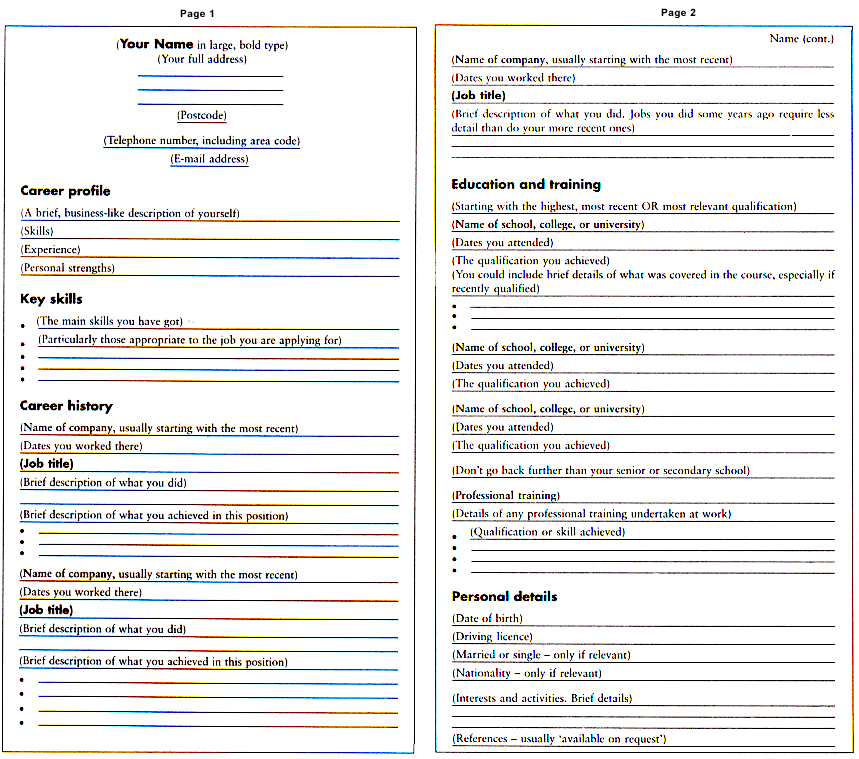 